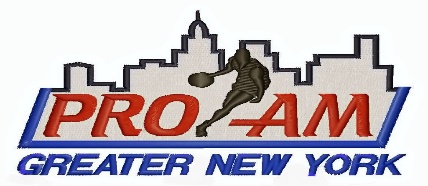                                                 True To The Game                            Referee Summer Season Exposure Training                                                                                       Application                                              April 16th & 17th, 2016Name:         ____________________________________________Address:     ____________________________________________City:            _________________________________State:          ______________   Zip:   _____________Cell Phone: ____________________      Home Phone: ______________________E-mail:        _______________________________________Occupation: _______________________________________Years Of Officiating Experiences: ______________ Please Circle: Men - WomenProfessional Level: ________________ College Level: ___________________High School Level: ________________Emergency Contact Name: _____________________ Relation: ______________________Cell Phone: ________________________      Home Phone: ___________________________Please read and sign the following statement: I Hear by Release The True To The Game Referee Summer Season Exposure Training Staff From Any Liability For Personal Injury Or Illness Incurred While Attending The Session. Further, I have no knowledge of any physical impairment that will affect my safe participation as the duty of a Basketball Referee while attending the Exposure Training.   Print Name: __________________________   Signature: _______________________________Date: _______________________Fee $75.00           Date: April 16th & 17th, 2016          Meeting Time: 7:00 AM    Application, Payment and Disclaimer Should Be Returned As Soon As PossibleMail and Make Fee Payable To:Pro-Am Referee Training & Development IncPO Box 300035JFK Airport StationJamaica, NY 11430C/O True To The Game Referee Summer Season Exposure Training                                                                                                                                                                                                              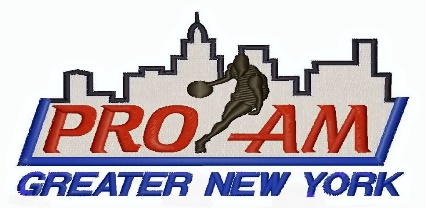                                              True To The Game                            Referee Summer Season Exposure Training Please read and sign the following Disclaimer: I Hear by release and hold harmless Terry Gilbert, Zach Zarba and all staff from any liability for injuries or illness incurred while at the session. Further, I have no knowledge of any physical impairment that will affect my safe participation as a Basketball Referee during the exposure training.Agreement: I am interested in attending; please reserve my placement by accepting my $75.00 fee.Signature: _________________________________ Date: _______________________Please make a firm commitment as soon as possible.Date: April 16th & 17th, 2016Saturday, Morning Meeting 7:00 AM, All OfficialsSunday, Morning Meeting 7:00 AM, Officials selected to work the Championship rounds Location:  TBA….. (Downtown Brooklyn, New York)Referee Uniform: Black/White Shirt with Black SlacksParticipating Officials will receive apparel & shoes, please submit your sizes: Shirt________ Shorts________ Shoes________Contact Terry Gilbert if you have any questions.TerryGilbert@ProAmRefs.com917-449-2114